									Утверждаю: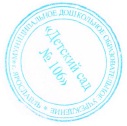 заведующийМДОУ «Детский сад № 106»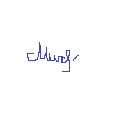 		Михайлова МВ09.01.2018МДОУ «Детский сад №106» Документ об утверждении стоимости оказания платных дополнительных образовательных услуг, включаярасчеты по расходам от приносящих видов деятельностина 2018 годДополнительные платные образовательные услугиДОХОДЫЧитай-ка12 детей4 занятия в месяц8 месяцев работы (32 занятия в год)150 руб. – стоимость одного занятия12дет. * 4зан.* 8мес.*150руб. = 57600 руб.Занимательные прописи5 детей4 занятия в месяц8 месяцев работы (32 занятия в год)150 руб. – стоимость одного занятия5дет. * 4зан.* 8мес.*150руб. = 24000 руб.Пифагорики15 детей4 занятия в месяц8 месяцев работы (32 занятия в год)150 руб. – стоимость одного занятия15дет. * 4зан.* 8мес.*150руб. = 72000 руб.Малёвичи20 детей4 занятия в месяц8 месяцев работы (32 занятия в год)150 руб. – стоимость одного занятия20дет. * 4зан.* 8мес.*150руб. = 96000 руб.ИТОГО ДОХОДЫ: 249600 рублейРАСХОДЫ	50% - заработная плата		из них 	70% - педагогам			20% - куратору			10% - бухгалтерии	50% 	- начисления на заработную плату		- услуги связи и коммунальные услуги (4%)		- прочие расходыПРЯМЫЕ РАСХОДЫЗаработная плата педагогов(249600*50%)*70% = 87360 рублейИТОГО 87400 рублейНачисления на ФОТ87400*30,2% = 26394,80 рублейИТОГО 26400 рублейПриобретение материалов, потребляемых в процессе оказания муниципальной услугиКанцелярия – 10000 рублейУчебно-наглядные пособия, призы - 10100Иные нормативные затраты непосредственно связанные с оказанием муниципальной услугиПриобретение столов-планшетов 2 шт.– 16800 рублейПриобретение принтера 1 шт. – 10000,00Приобретение стульев 60 шт. * 500,00 рублей = 30000,00 рублей.ВСЕГО ПРЯМЫЕ ЗАТРАТЫ	 - 190700 рублейКОСВЕННЫЕ РАСХОДЫЗаработная плата иного персонала(249600*50%)*30% = 37440,00ИТОГО: 37400Начисления на ФОТ37400*30,2% = 11294,80 рублейИТОГО 11300 рублейУслуги связи (0,4%) – 1000 рублей Коммунальные услуги 3,7% - 9200,00Тепло ПАО «ТГК-2» - 				3900,00Свет ПАО «ТНС Энерго Ярославль»		3600,00Вода АО «Ярославльводоканал»		1700,00ВСЕГО КОСВЕННЫЕ РАСХОДЫ  - 58900,00 рублейВСЕГО РАСХОДЫ – 249600 рублейБухгалтер					А.А. Семенова